.#16 Count IntroRestart on Wall 2 (after count 44) and Wall 5 (after count 36)[01 - 08]: Basic, ¼ Sweep, Cross ¾ Turn, Step ½ Pivot Step, Run Run[09 - 17]: Rock, ¼ Side, Cross, ¾ Turn, Rock ½ Turn, Full Spiral, Full Turn, SweepArms:Non Turning Option:[18 - 25]: Weave Sweep, Behind ⅜ Turn, Walk, Walk, Walk, RockArms:[26 - 32]: Back, Rock Recover Forward, Step ½ Turn, ½ Sweep, Back Sweep, Back Sweep, Behind Side[33 - 40]: Cross Rock, Weave, Cross Rock, Jazz Box Cross***Restart & Step Change On Wall 5******3&4& Cross left over right, step right to right, step left behind right, touch right beside left[41 - 48]: Basic, ½ Hinge Turn, Cross, Sways, ¼ Step, Full Turn***Restart On Wall 2***Non Turning Option:Turn ¼ left to Restart the dance facing 6:00Live Without You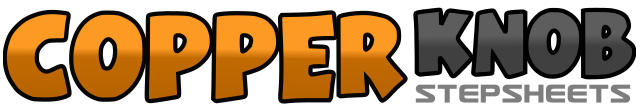 .......Count:48Wall:2Level:Advanced.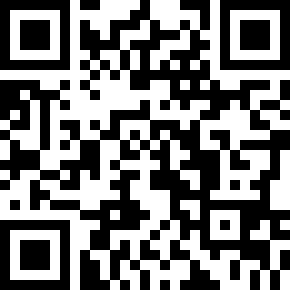 Choreographer:Heather Barton (SCO) & José Miguel Belloque Vane (NL) - October 2020Heather Barton (SCO) & José Miguel Belloque Vane (NL) - October 2020Heather Barton (SCO) & José Miguel Belloque Vane (NL) - October 2020Heather Barton (SCO) & José Miguel Belloque Vane (NL) - October 2020Heather Barton (SCO) & José Miguel Belloque Vane (NL) - October 2020.Music:How Am I Supposed to Live Without You - Michael BoltonHow Am I Supposed to Live Without You - Michael BoltonHow Am I Supposed to Live Without You - Michael BoltonHow Am I Supposed to Live Without You - Michael BoltonHow Am I Supposed to Live Without You - Michael Bolton........1-2&Step right to right, step left beside right, cross right over left3Turn ¼ left step left forward sweeping right from back to front (9:00)4&5Cross right over left, turn ¼ right step left back, turn ½ right step right forward (6:00)6&7Step left forward, pivot ½ right taking weight onto right, step left forward (12:00)8&Step right forward, step left forward1-2&Rock right forward, recover weight onto left, turn ¼ right step right to right (3:00)3-4&Cross left over right, turn ¼ left step right back, turn ½ left step left forward (6:00)5-6&Rock right forward, recover weight onto left, turn ½ right step right forward (12:00)5-6Raise right arm from waist to shoulder height in front of body, pull right hand to right shoulder7Step left forward spiralling full turn right,8&Step right forward, turn ½ right step left back,1Turn ½ right step right forward sweeping left from front to back (12:00)7Step left forward8&Step right forward, step left forward (12:00)1Step right forward sweeping left from front to back (12:00)2&3Cross left over right, step right to right, step left behind right sweeping right from front to back4&5Step right behind left, turn ⅜ left step left forward, step right forward (7:30)6-7Step left forward, step right forward5-6Raise right arm from waist to shoulder height in front of body7Pull right hand to right shoulder8&1Rock left forward, recover weight onto right, step left back2&3Rock right back, recover weight onto left, step right forward4&Step left forward, pivot ½ right taking weight onto right (1:30)5Turn ½ right step left back sweep right from front to back (7:30)6Step right back sweeping left from front to back7Step left back sweeping right from front to back8&Step right back, turn ⅛ left step left to left (6:00)1-2&Cross rock right over left, recover weight onto left, step right to right3&4&Cross left over right, step right to right, step left behind right, step right to right5-6&Cross rock left over right, recover weight onto right, step left to left7&8&Cross right over left, step left back, step right to right, cross left over right1-2&Step right to right, step left beside right, cross right over left3-4&Step left to left, turn ½ right step right to right, cross left over right (12:00)5-6&Step right to right swaying body right, sway body left, sway body right7-8&Turn ¼ left step left forward, turn ½ left step right back, turn ½ left step left forward (9:00)7-8&Turn ¼ left step left forward, step right forward, step left forward (9:00)